Roadmap to reopen at a glanceThis is a high-level overview of what can reopen in Step # 3. Updated on July 20th, 2021The area Health Units (& the Ojibway Club) reminds residents of the new requirements that are now in place and the importance of continuing to follow public health prevention measures.   Under Step 3, size limits for gatherings and outdoor venues increase and reopening of some services are allowed. Limits for organized outdoor activities and gatherings increase to 25 people. Indoor social gatherings and organized public events with up to five people are allowed. Face masks should be worn if physical distancing indoors or outdoors cannot be maintained with people outside of your household. Capacity limits on outdoor dining, essential and non-essential retail have increased, and shopping malls and personal services may reopen with limitations and restrictions in place.Read our public health measures, advice and restrictions for a more detailed summary or refer to O. Reg. 263/20 for a complete list of public health and workplace safety measures and restrictions for Step 2.GatheringsStep 3Larger indoor and outdoor gatherings with size limitsReligious services, rites or ceremonies, including wedding services and funeral services (does not apply to receptions)Step 3Larger indoor religious services, rites and ceremoniesOutdoor permitted with capacity limited to permit physical distancing of 2 metresRetailStep 3Essential and non-essential retail open with capacity limited to permit physical distancing of 2 metresRestaurants and barsStep 3Indoor dining with capacity and other restrictionsIndoor and outdoor dining with capacity limited to permit physical distancing of 2 metres and other restrictionsNo limits on the number of people per tableIndoor capacity limited to the number of people who can maintain a physical distance of two metres, with a maximum capacity of 25% indoors or 250 people (whichever is less)Outdoor dining with capacity limited to permit physical distancing of 2 metresBuffets permittedKaraoke permitted with restrictionsSports and recreational fitness facilitiesStep 3Indoor open, with restrictionsOutdoor open, with restrictionsPersonal fitness and trainingStep 3Outdoor and indoor fitness classes and personal training permitted, with restrictionsOutdoor recreational amenitiesStep 3OpenMeeting and event spacesStep 3Indoor spaces open with capacity and other restrictions, including for tradeshows, conferences and exhibitionsIndoor open at 50% capacity or 1,000 people (whichever is less) and other restrictionsOutdoor open at 75% capacity or 5,000 people (whichever is less) and other restrictionsDay campsStep 3Open based on guidance from the Chief Medical Officer of Health (PDF)CinemasStep 3Indoor open with spectator capacity and other restrictionsOutdoor open with spectator capacity and other restrictionsPublic librariesStep 3Open, with capacity limited to permit physical distancing of 2 metres and other restrictionsFairs and rural exhibitionsStep 3Indoor and outdoor open at reduced capacity and other restrictionsTeaching and instruction (for example, recreational classes and lessons)Step 3Indoor and outdoor open with distancing and other restrictionsTour and guide servicesStep 3Indoor and outdoor open with capacity and other restrictionsMarinas and boating clubsStep 3Open with restrictionsCommunity centres and multi-purpose facilitiesStep 3Open with restrictionsDrive-in and drive through eventsStep 3 - Open with restrictionsHealth and safety trainingStep 3Indoor and outdoor open with capacity and other restrictions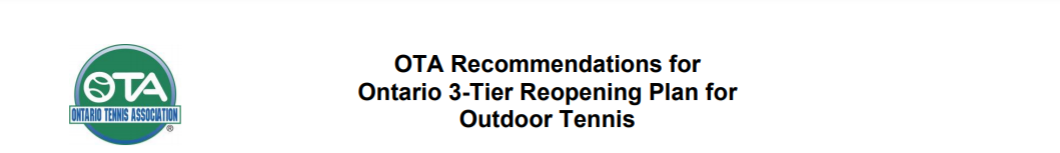 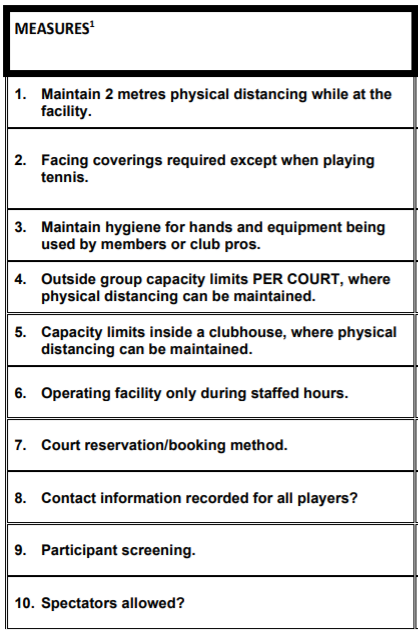 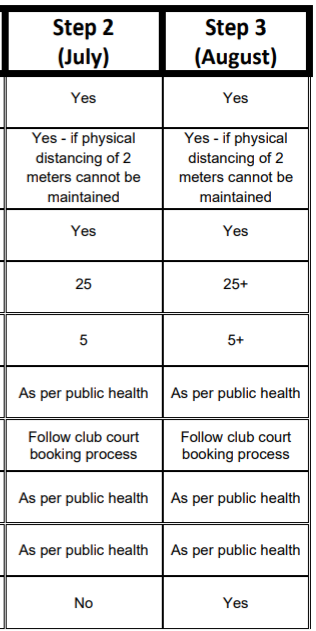 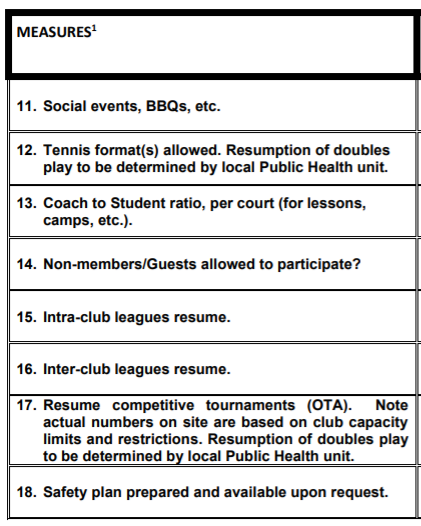 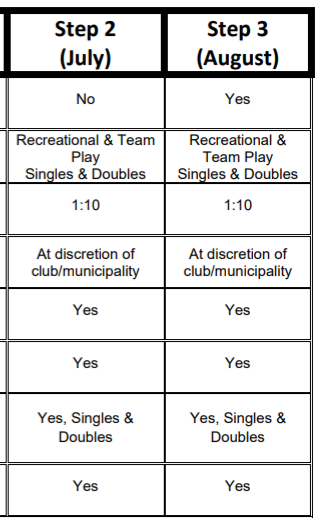 